Расчет на устойчивость.Для стойки определить значение сжимающей силы при заданной величине [nу]. Материал стойки - сталь Ст.3. Размеры поперечного сечения стойки: b=0,04м;h=0,06м; d=0,05M.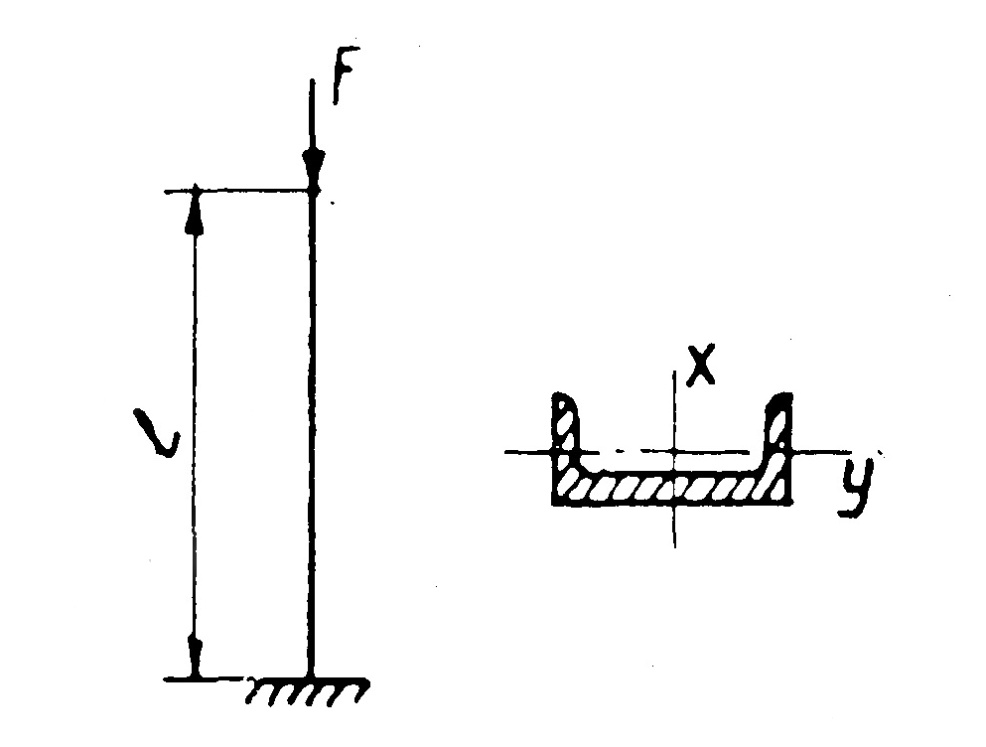 [ny]= 2,6l= 2мХарактеристика опорных закрепленийОба конца закреплены шарнирноОдин конец стержня жестко защемлен, другой свободен.Оба конца стержня жестко защемлены, могут сближатьсяНижний конец стержня жестко защемлен, верхний закреплен шарнирно.120,50,7